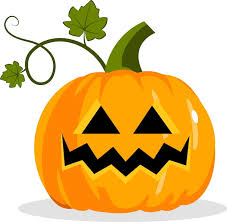 HALLOWEEN LUNCHWednesday 25th OctoberSpooky SandwitchHam or Cheese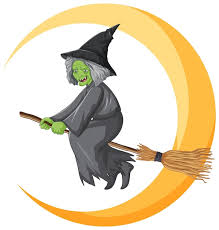 Mummified Sausage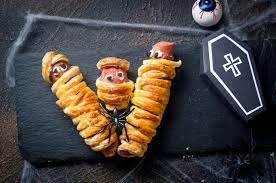 Vegetable Sticks with Vampire Repellent(garlic mayo)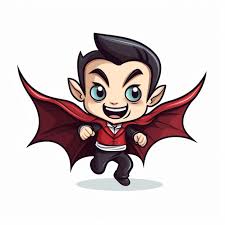 Halloween Cookie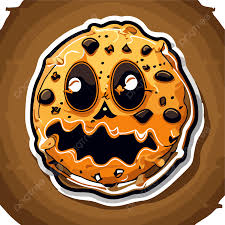 